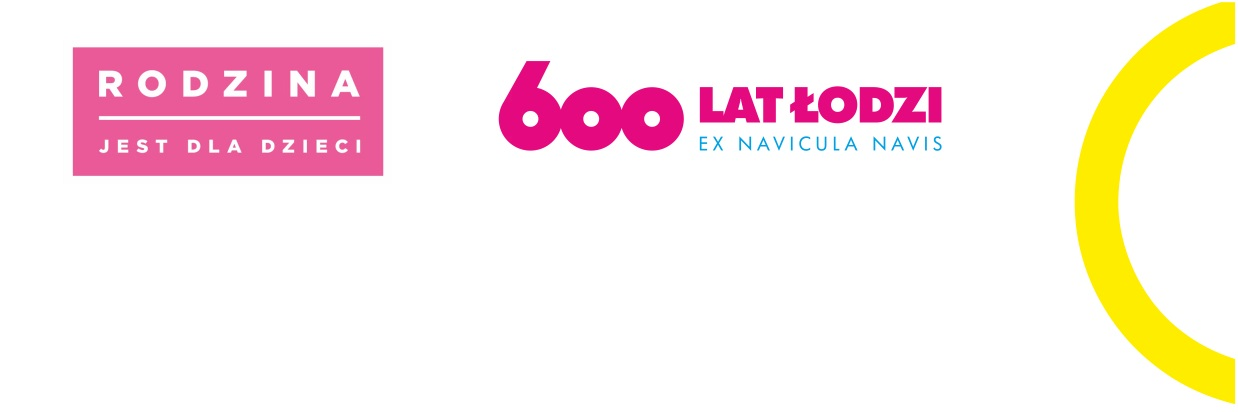 Załącznik nr 3 do Zapytania cenowegoOświadczenie Wykonawcy dotyczące przesłanek wykluczenia ZAMAWIAJĄCY:Miasto Łódź – Centrum Administracyjne Pieczy Zastępczejul. Małachowskiego 7490-159 Łódź Niniejsza oferta zostaje złożona przez:Na potrzeby zapytania cenowego na zorganizowanie i przeprowadzenie szkoleń dla pracowników Centrum Administracyjnego Piecz Zastępczej - ukraińskich i polskich wychowawców oraz innych specjalistów pracujących z grupami dzieci, które są uchodźcami z Ukrainy, oświadczam, że nie podlegam wykluczeniu  z udziału w postępowaniu w zakresie określonym w Zaproszeniu do złożenia oferty w pkt. V. Nazwa WykonawcyAdres(y) Wykonawcy (ów)NIP………….……………………………………………………………………………….…………………………..Miejscowość / DataPodpis(y) osoby(osób) upoważnionej(ych) do podpisania niniejszej oferty w imieniu Wykonawcy (ów).